I chose: ___________________________________________________________________ to show my growth as a learner.
I showed growth in my communication skills when:  __________________________________________________________ 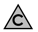 ________________________________________________________________________________________________________________________________________________________________________________________________________________________
I showed growth in my thinking skills when: __________________________________________________________________ 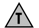 ________________________________________________________________________________________________________________________________________________________________________________________________________________________
I showed growth in my personal/social skills when: __________________________________________________________ 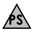 ________________________________________________________________________________________________________________________________________________________________________________________________________________________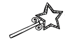 To improve, next time I could: __________________________________________________________ ________________________________________________________________________________________________________________________________________________________________________________________________________________________